Indian Ports Association (IPA)Implementation of Port EBS ProjectEnterprise Business SystemBusiness Process Manual forPayroll Processing                                                                 Submitted by:   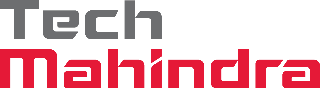 Document History:GLOSSARYPURPOSEPayroll is one of the key components in SAP HR module and is used to process payroll of employees in an organization. SAP Payroll system calculates the gross pay and the net pay. It consists of payments for each employee and deductions made during a payroll period. All payments and deductions are included in the remuneration calculation using different wage types.Payroll calculation considers an employee’s attendance, bonus, overtime, tax rules and other information to generate the pay slip of that employee. Payroll can be run daily, weekly, bi-weekly, monthly depending on the salary cycles of the organization.TARGET AUDIENCEPayroll ExecutivesPayroll ManagersPayroll AdministratorsOther Staff who maintained the master data related to payrollMaster Data (Infotype) Maintenance for Employees and PensionersUpon Execution of PA30, below screen will be shown. Here, we can create / maintain all the Infotypes which are used to run the payroll.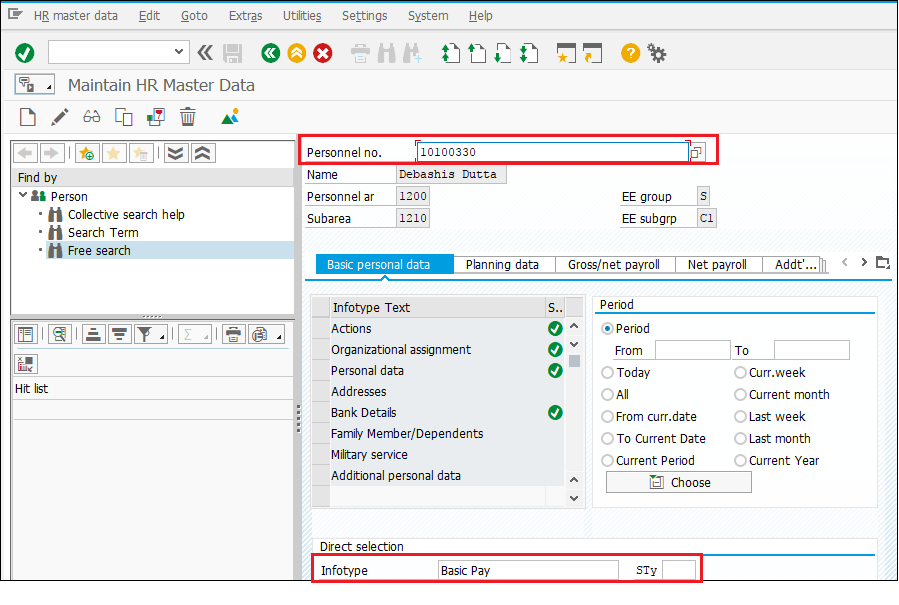 Instructions while maintaining the Infotypes:The fields, which are already grayed out, are non-editable and already having values.Infotype must be created, while creating the Infotype, use the ‘’ button.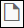 Infotypes, which are already created, can only be changed. While changing use ‘’ button.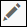 After creating / editing, click the Save ‘’ button.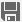 Overview of Infotype record(s) can be viewed by 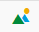 Infotype record(s) can be displayed sequentially using  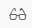 Basic Pay Infotype (IT0008) for Employees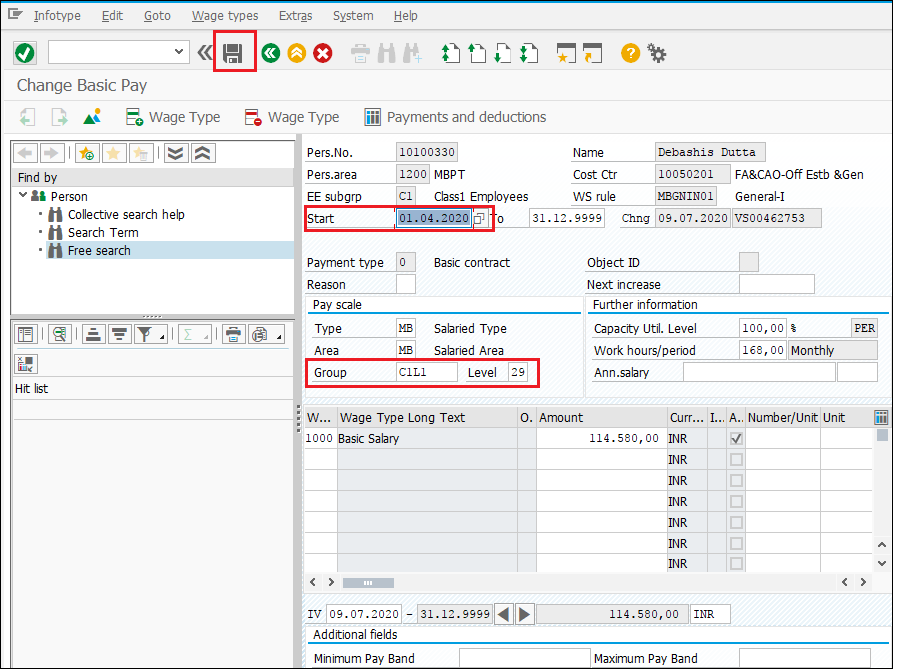 Basic pay Infotype (IT0008) for Pensioner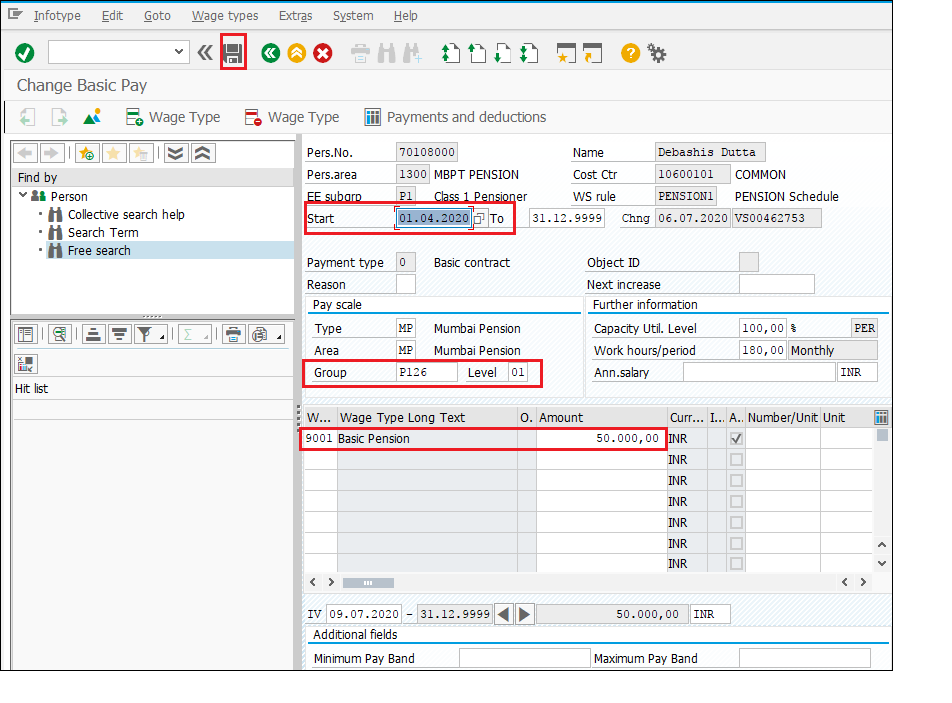 Bank Details Infotype (IT0009)This Infotype used to maintain the Bank details of Employees and Pensioners. 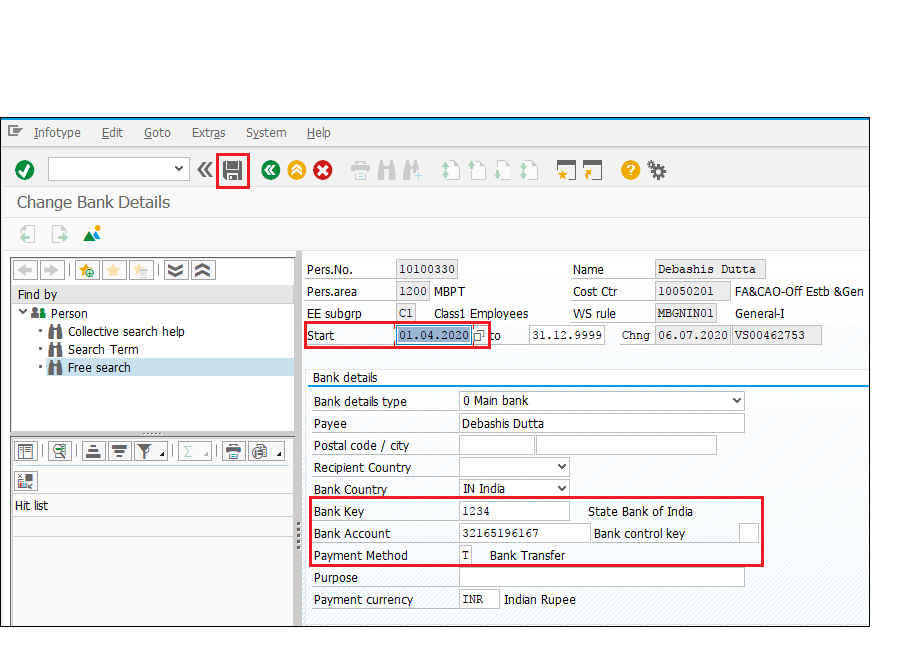 Recurring Payments/Deductions Infotype (IT0014)	This Infotype is used to maintain wage types (Earnings / Deductions), other than regular salary (IT0008). Each port specific wage types are created and available as dropdown value for employee and pensioners. For few wage types, system will populate the amount and no need to maintain any amount.Wagetype-1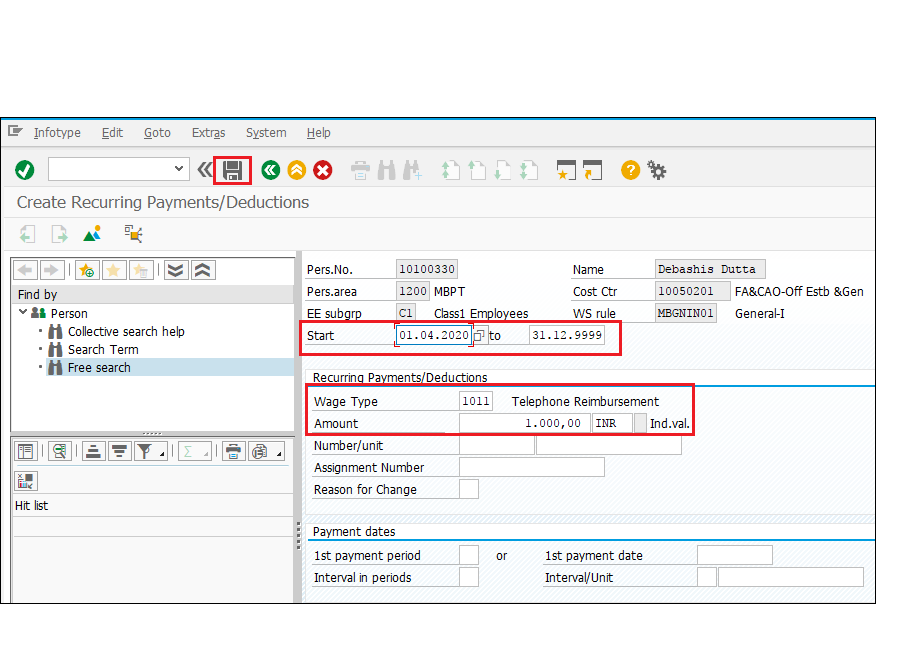 Wagetype-2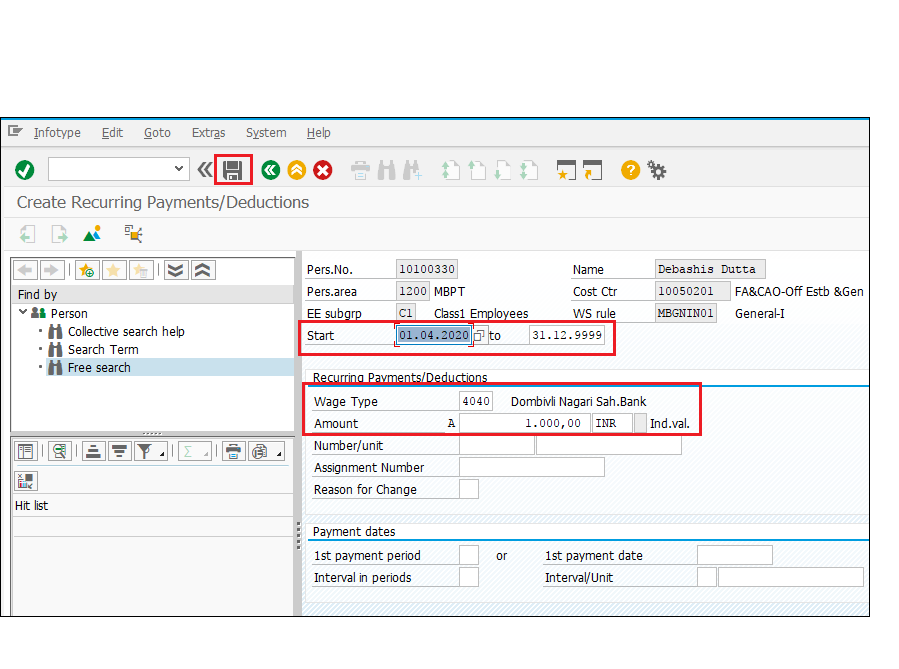 Additional Payments Infotype (IT0015)This Infotype used for payment or deduction for the particular payroll period. Each port specific wage types are created and available as dropdown value for employee and pensioners. For few wage types, system will populate the amount and no need to maintain any amount.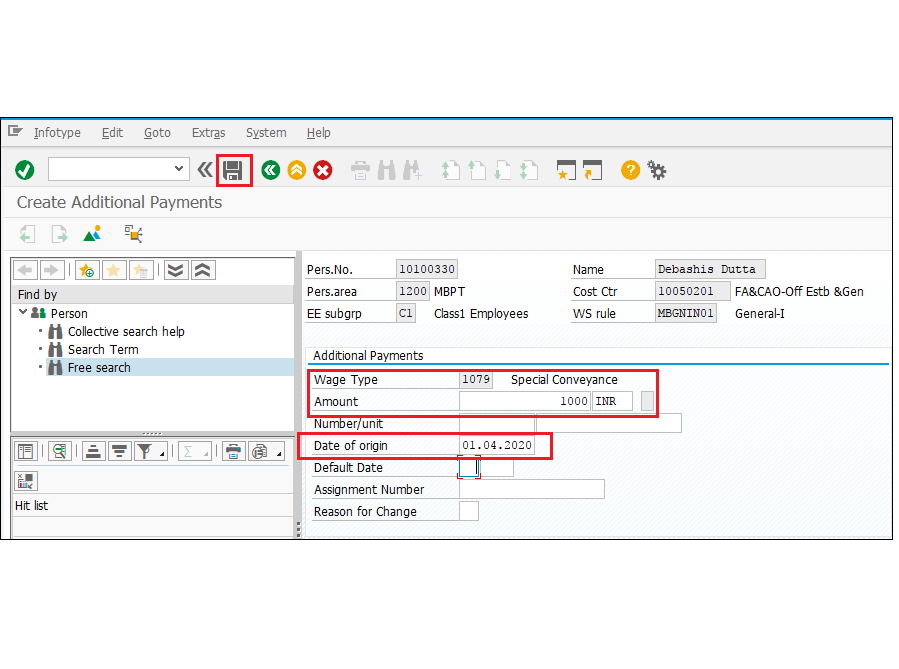 Membership Fees Infotype (IT0057)This Infotype is used to store any membership information for an employee. An employee can enrol in membership, Sports club, Medical and Union. This will have Payee information also.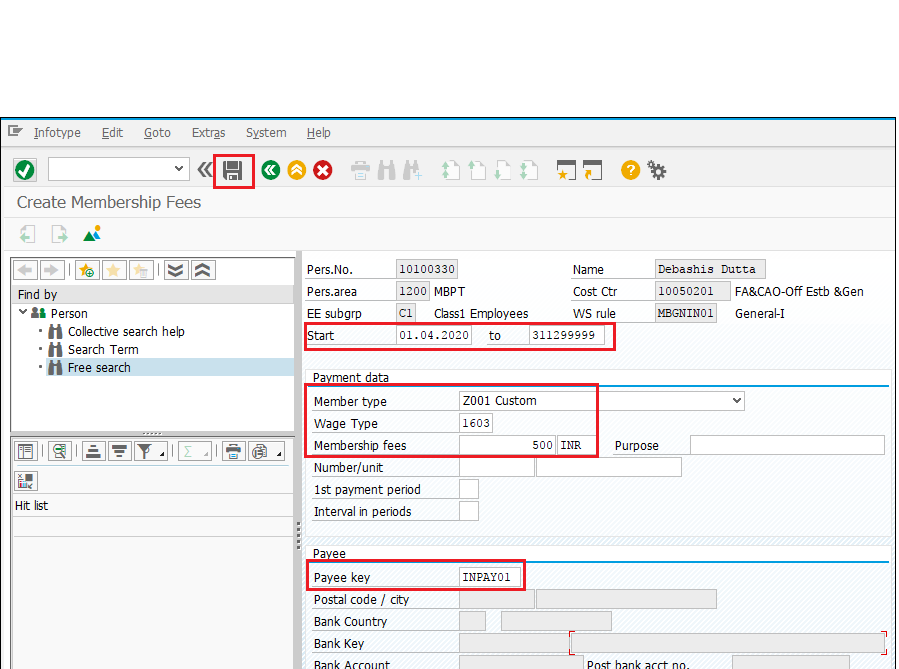 Previous Employment Tax Details Infotype (IT0580)The previous employer income and tax details have to be entered. This Infotype would be valid for those employees, who join in the middle of a financial year and have worked in some other organization. Salary details perceived in previous organization maintained.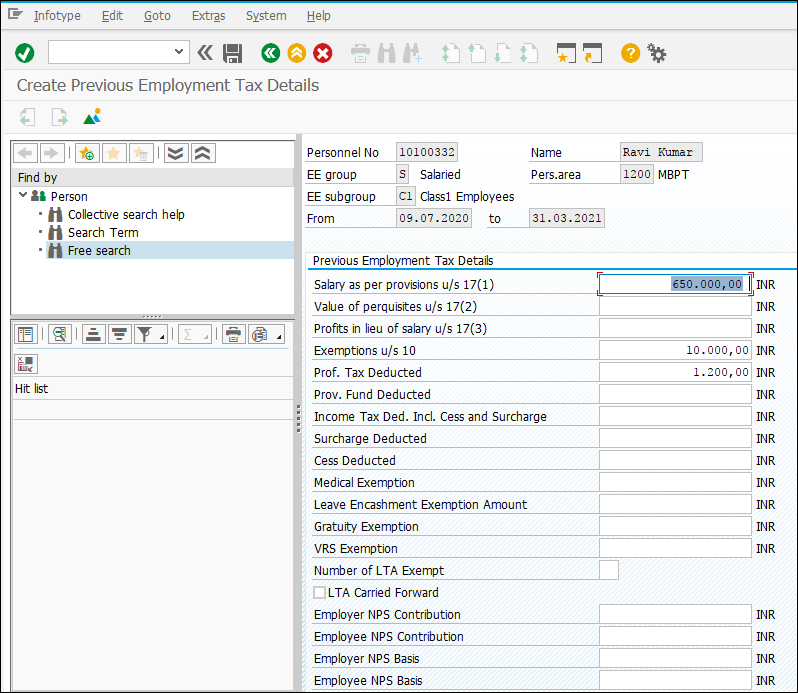 Housing (HRA / CLA / COA) Infotype (IT0581)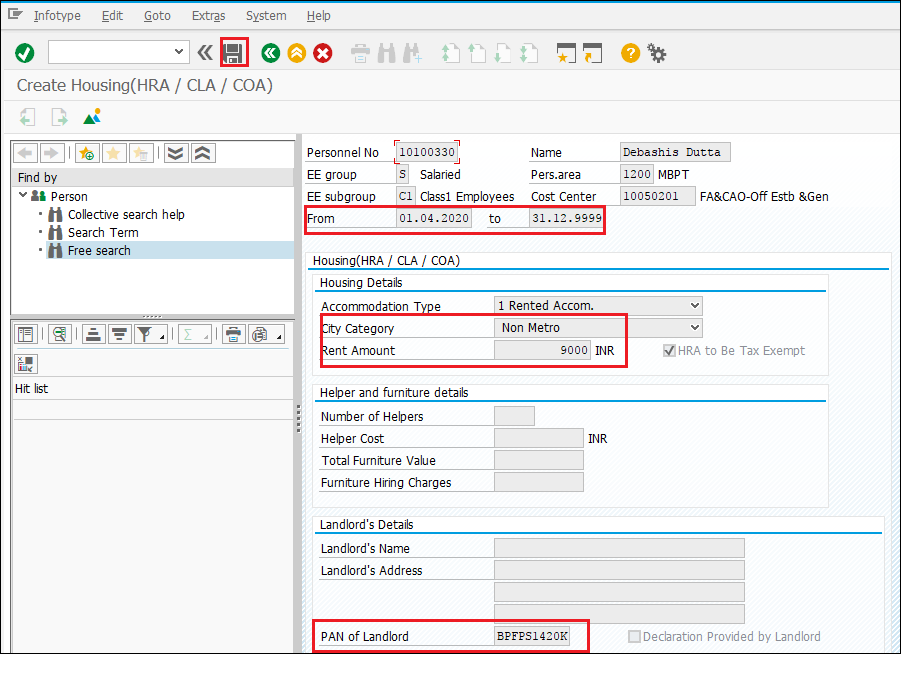 Income from Other Sources Infotype (IT0584)House Property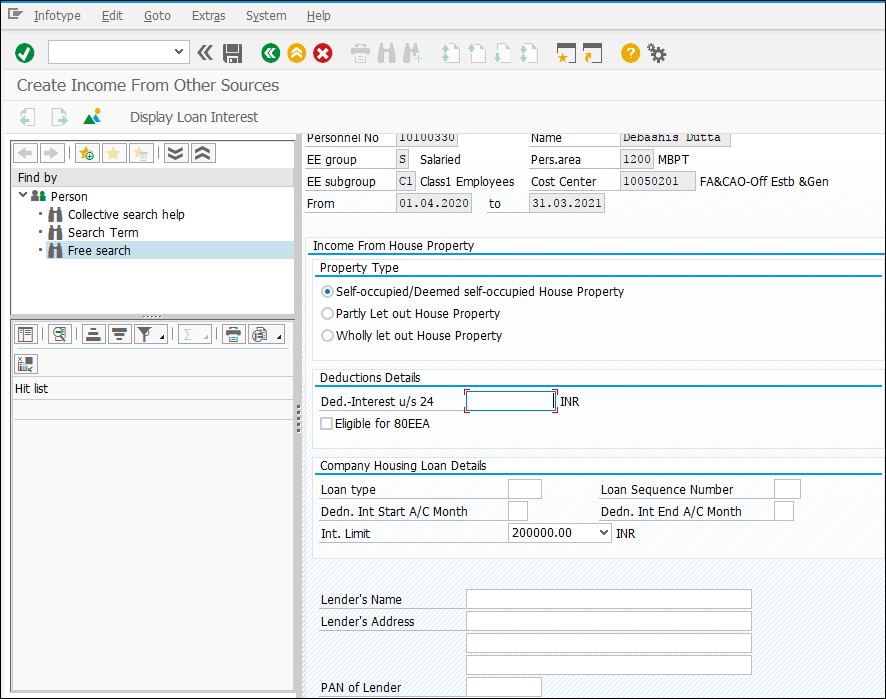 Other SourcesThis subtype is used if an employee has an income from some other sources listed below. The income used for calculating the legal deductions of that financial year 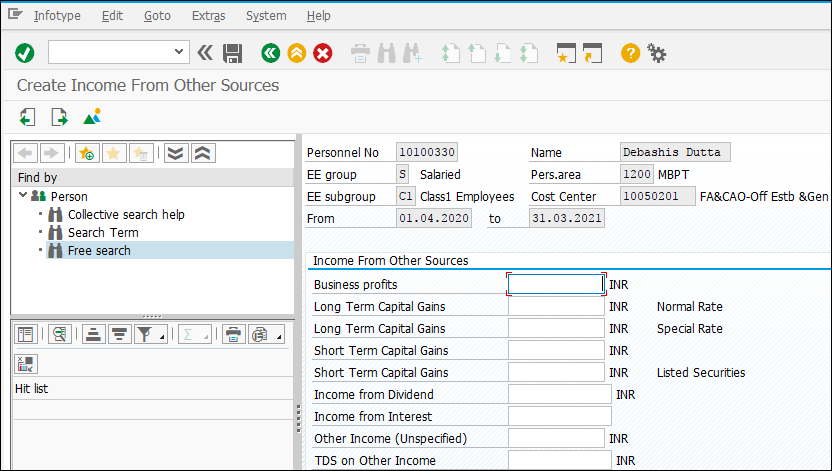 Section 80 Deductions Infotype (IT0585)This Infotype is used to keep the record of investments done by Employees under Sec. 80 of Income Tax Act. An Employee can submit the proposed contributions under various schemes where he wants to invest to avail the tax benefit at the starting of the financial year thru ESS/ ESC. Based on his proposed contributions, TDS will be deducted from his monthly salary.Employee has to submit the actual proof of investments during end of the financial year example December / January and in case of any difference between the proposed and actual contributions, TDS will be deducted accordingly from payroll.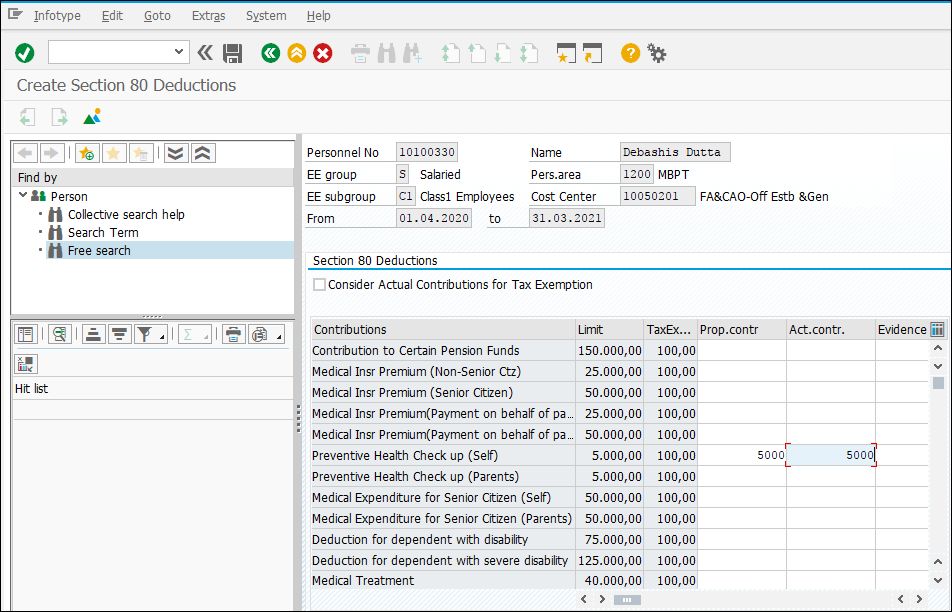 Section 80C Deductions Infotype (IT0586)This Infotype is used to keep the record of investments done by Employees. An Employee can submit the proposed contributions under various schemes where he wants to invest to avail the tax benefit at the starting of the financial year thru ESS/ ESC. Based on his proposed contributions, TDS will be deducted from his monthly salary.Employee has to submit the actual proof of investments during end of the financial year example December / January and in case of any difference between the proposed and actual contributions, TDS will be deducted accordingly from payroll.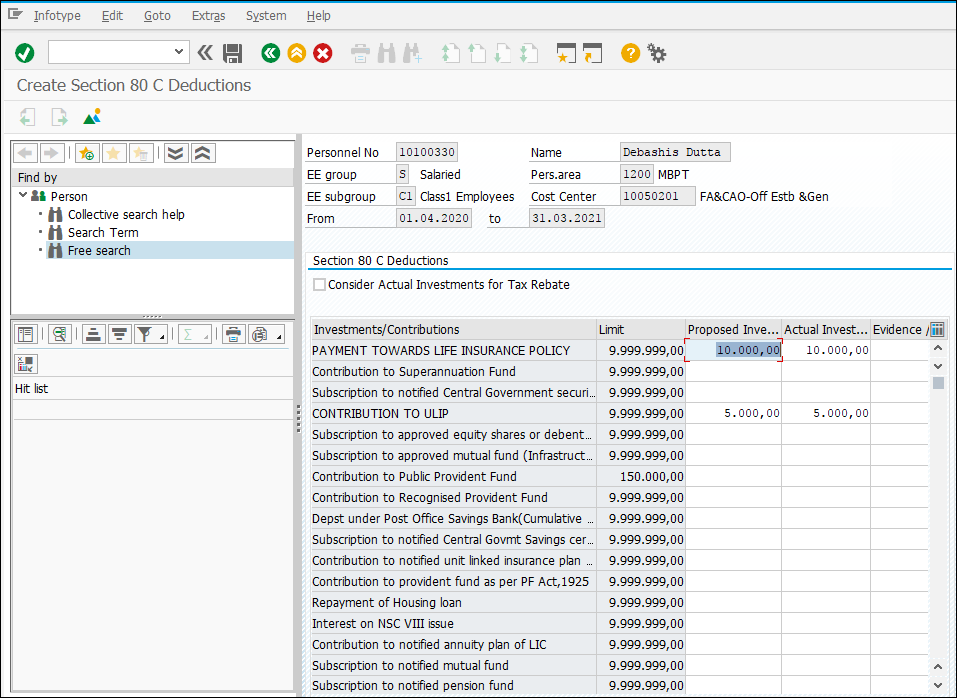 Provident Fund Contribution Infotype (IT0587)This Infotype is used to capture the details related to PF, VPF and NPS. 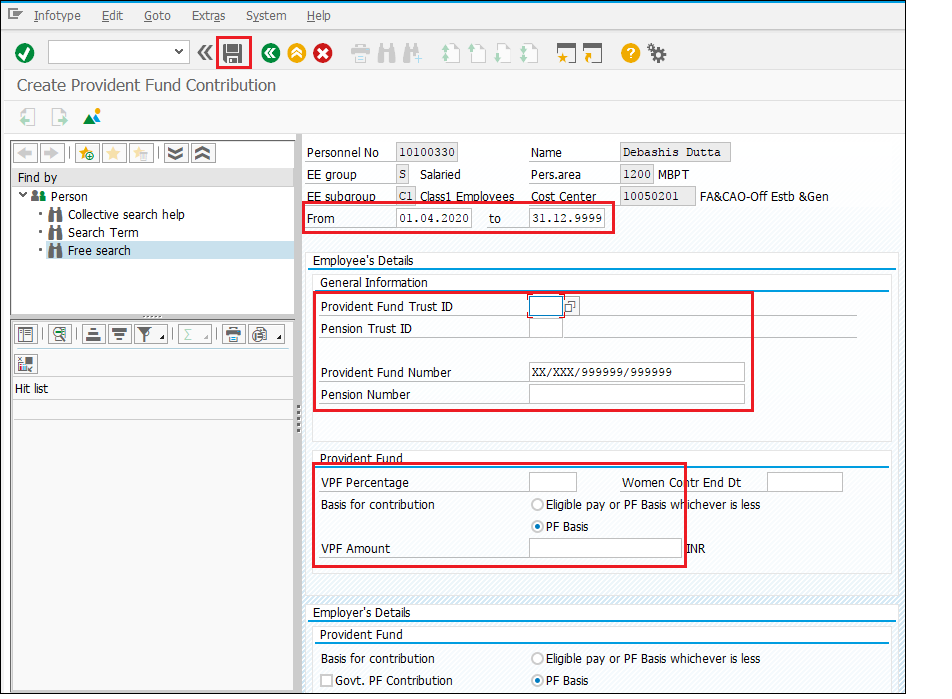 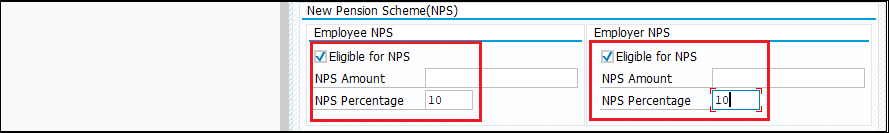 Other Statutory Deductions Infotype (IT0588)LWF (Labour Welfare Fund)Check the box with Start and End date. LWF deduction will happen according to the frequency.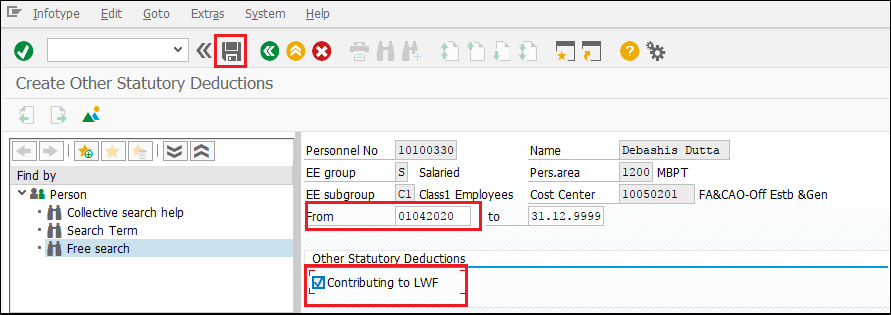 PTX (Professional Tax Eligibility)Check the box with Start and End date. P.Tax deduction will happen according to the frequency and slab for the particular establishment (P.Tax body).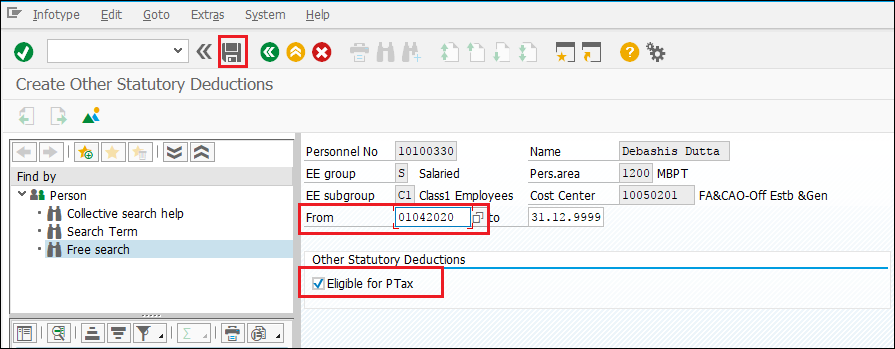 Taxation OptionThis subtype is used for choosing the new taxation regime – Old tax regime or new tax regime.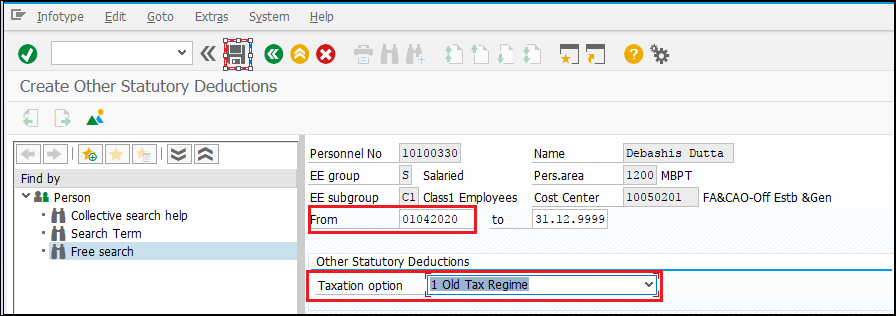 Nominations Infotype (IT0591)Gratuity Benefit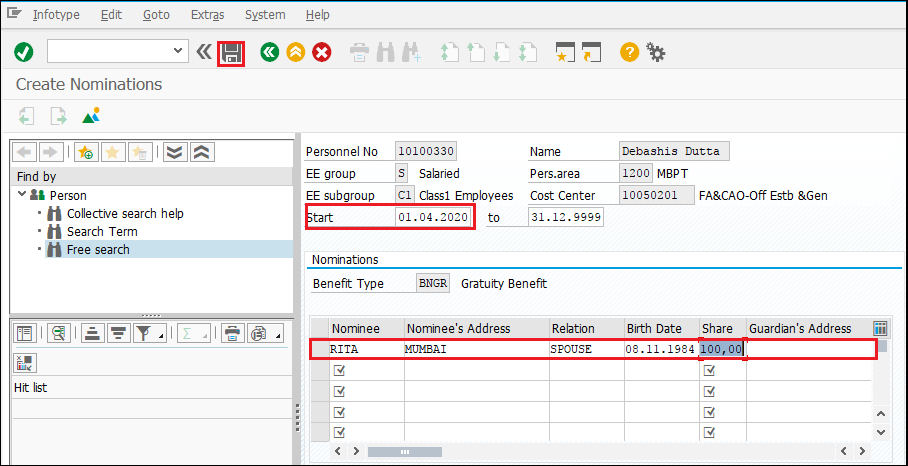 PF Benefit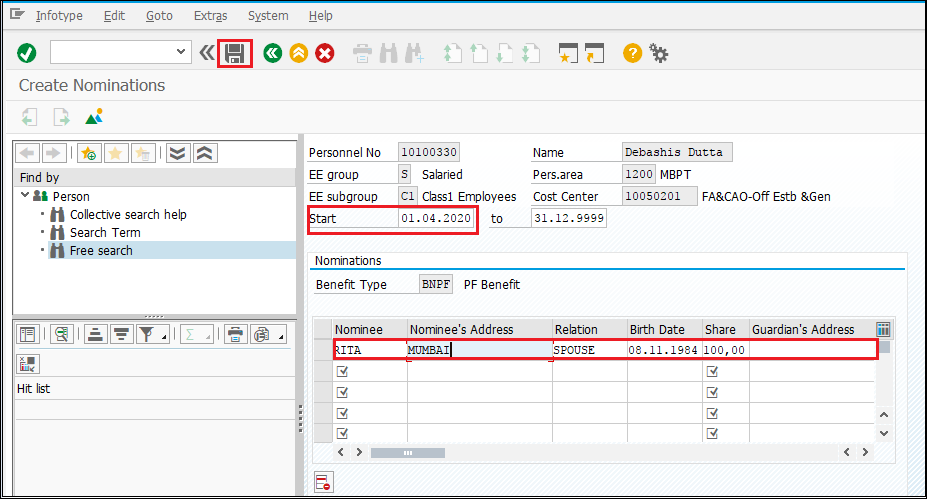 Pension Benefit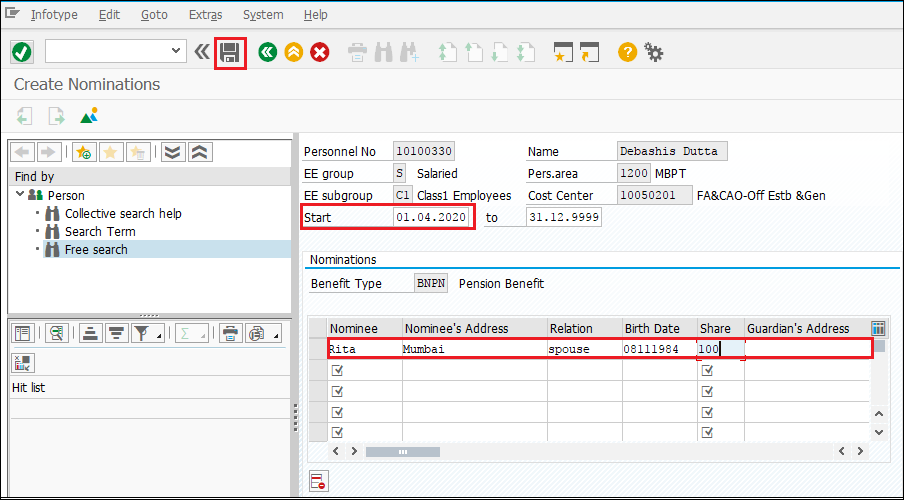 TIME AND PAYROLL INTEGRATIONUpon updating all Time and Payroll master data, Time Evaluation must be executed before running Payroll. This will update time balances of the Employee like Overtime, which will be remunerated in Payroll. This is Mandatory activity and has to be completed by the administrator every month just before the payroll.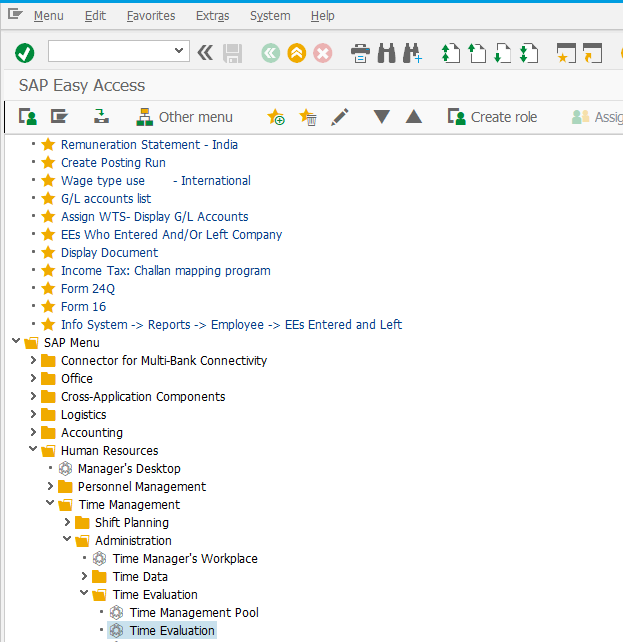 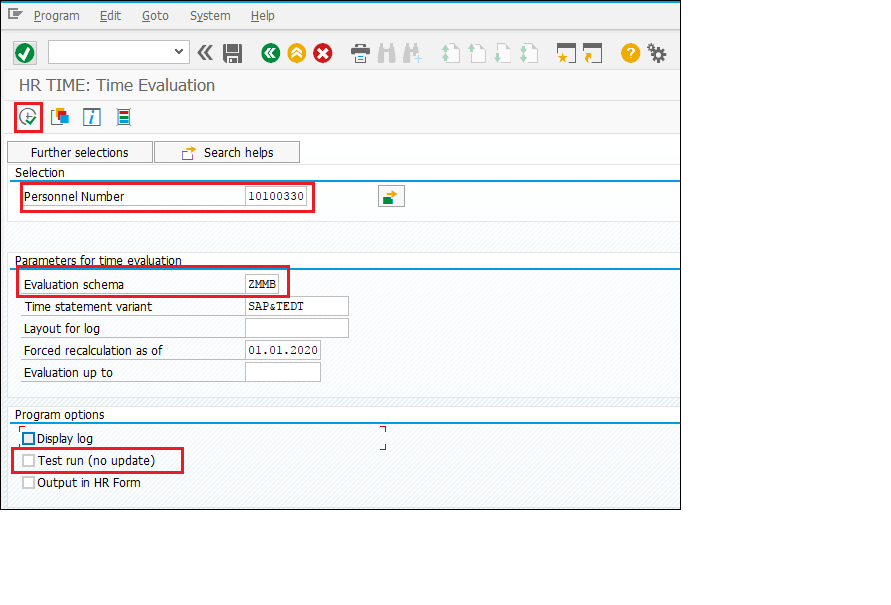 Time Evaluation Schema: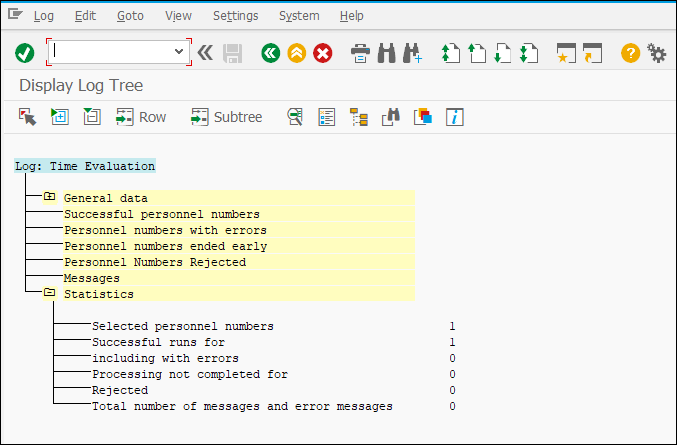 If the test run is successful without any error, “Uncheck the Test run” and run the program again to update the tables in backend. Once Time Evaluation completed, Time balances (Overtime, SOT, DOT etc.,) and Absence entitlement will be generated and updated. Time balances will be the input for remuneration in Payroll.PAYROLL RUN3.1	Control Record Following transaction and path to be followed to Maintain Payroll Control Record.Menu Path: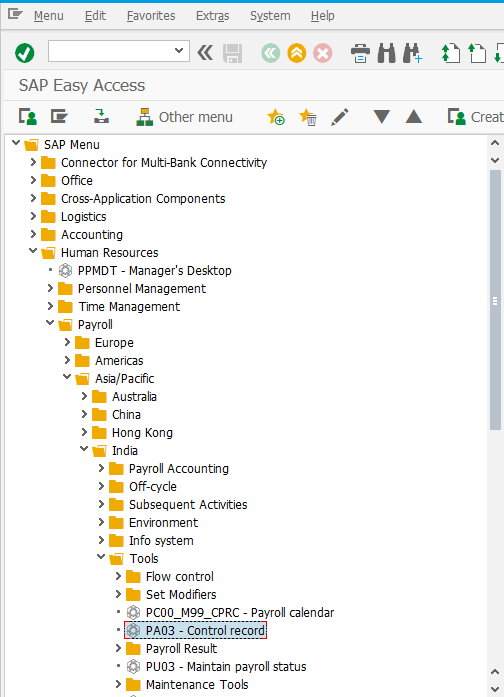 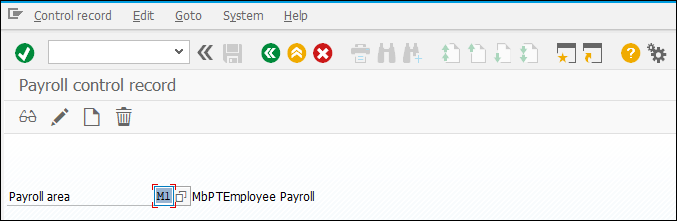 Choose the Payroll area from below table:Choose the Create “” button to create the payroll control record for the selected payroll area. On the Payroll Control Record Screen, enter the following data: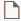 After entering the above details, the following screen will appear. After creation save the control record. 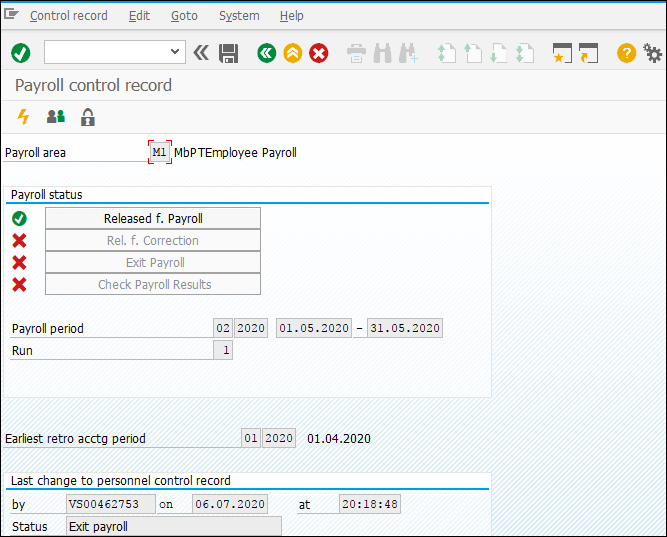 PA03 is the common method of maintaining all status in the same tractions. Below Transaction used for accessing and changing the status of control record.Released for payroll - PC00_M99_PA03_RELEA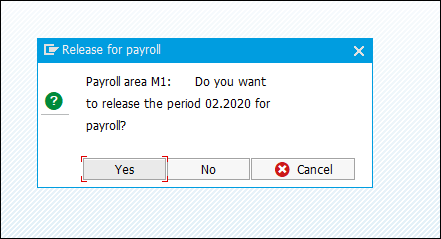 Released for Correction-PC00_M99_PA03_CORR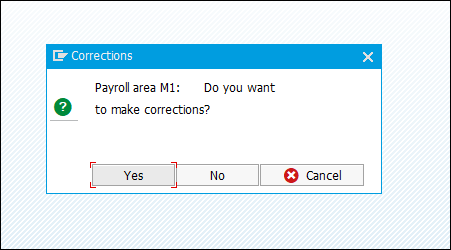 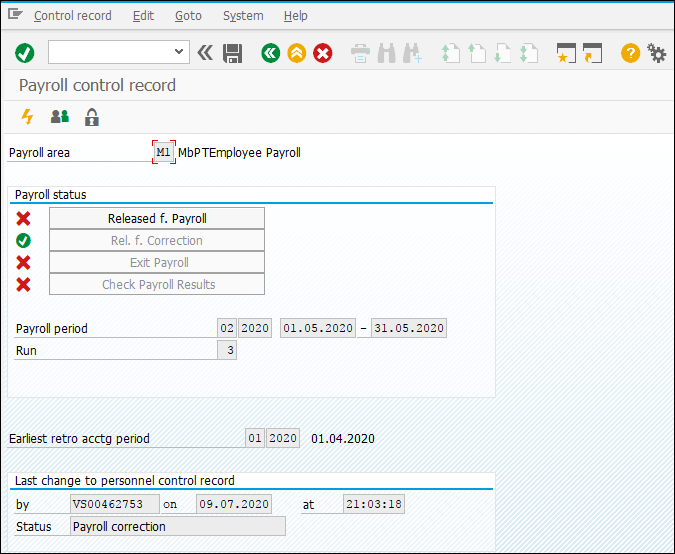 Exit payroll-PC00_M99_PA03_END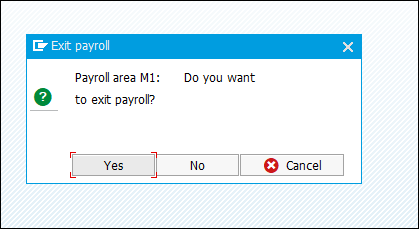 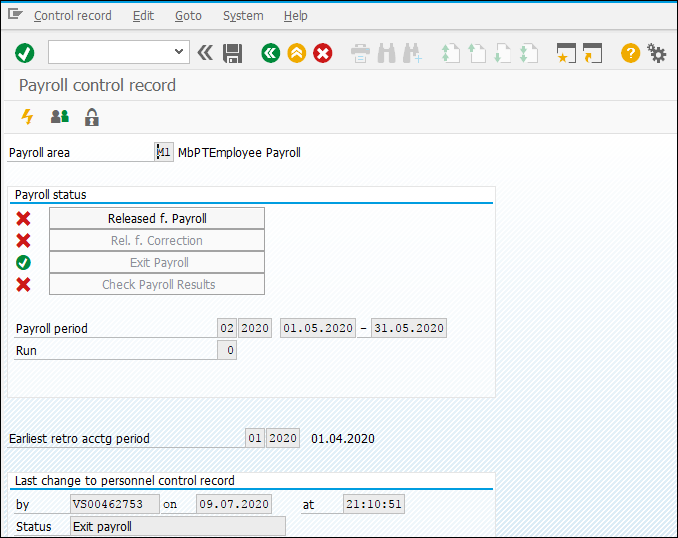 3.2 	Simulation Payroll ProcessingPayroll administrator can execute Payroll for single or multiple employees in simulation mode to evaluate Payroll outputs in the form of Error and Pay-slip. This simulates the actual payroll but doesn’t update any tables or database. Simulation can be run any no. of times. It is helpful in determining the errors and correcting them before the actual payroll run.Menu Path: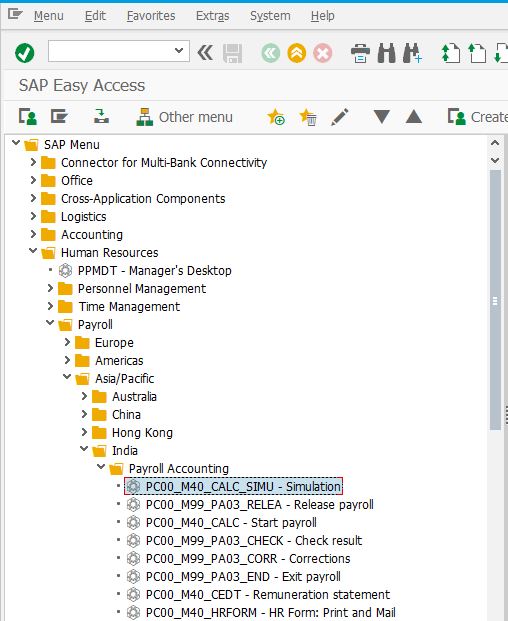 Input Fields:On running PC00_M40_CALC_SIMU, the following screen will appear: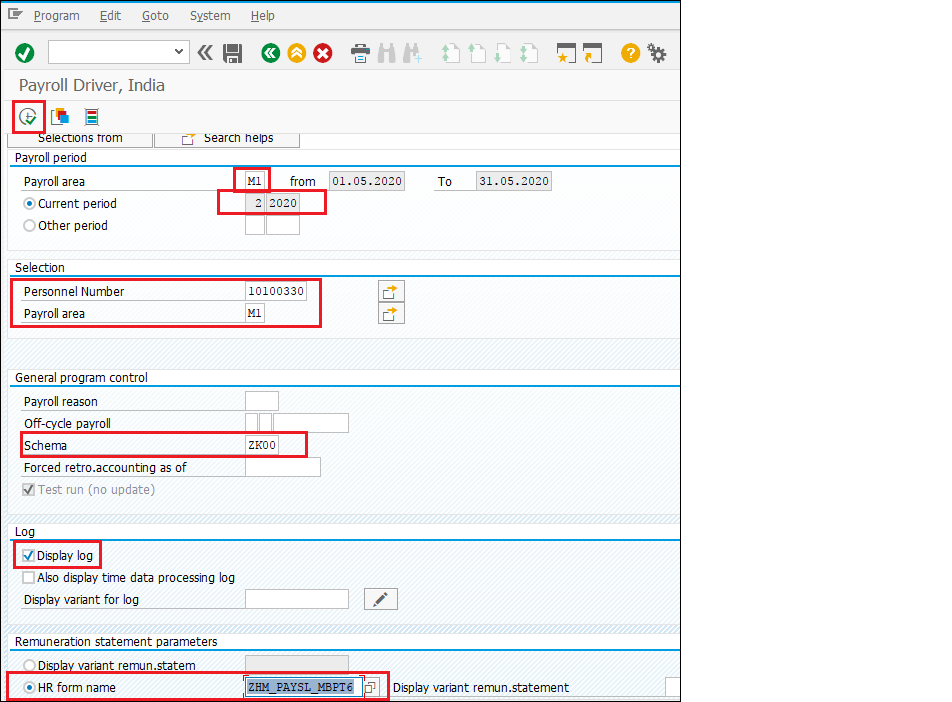 Click Execute  ” icon or Press F8. On completion of the program, following screen will appear.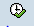 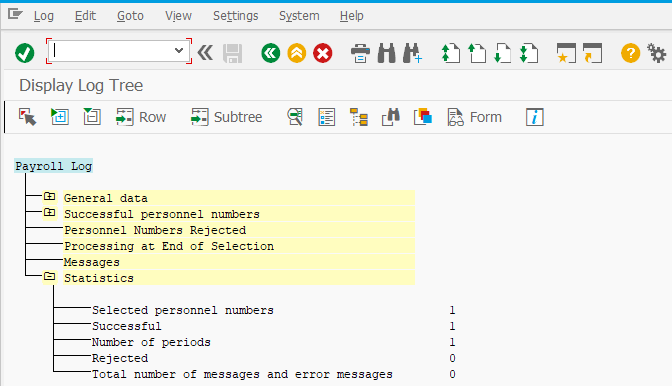 On clicking on ‘Form’    icon, system will show Pay slip of the employee.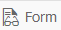 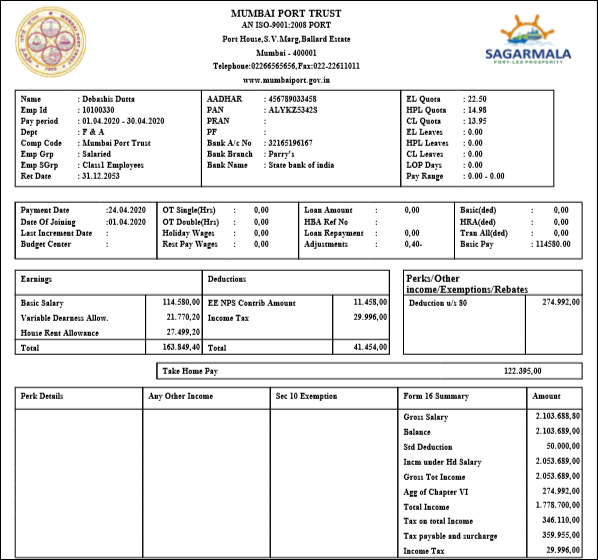 3.3	Live Payroll RunStep 1: Go to control Record (PA03), enter the desired payroll area and click on edit 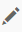 Step 2: Select “Released for Payroll” and save it.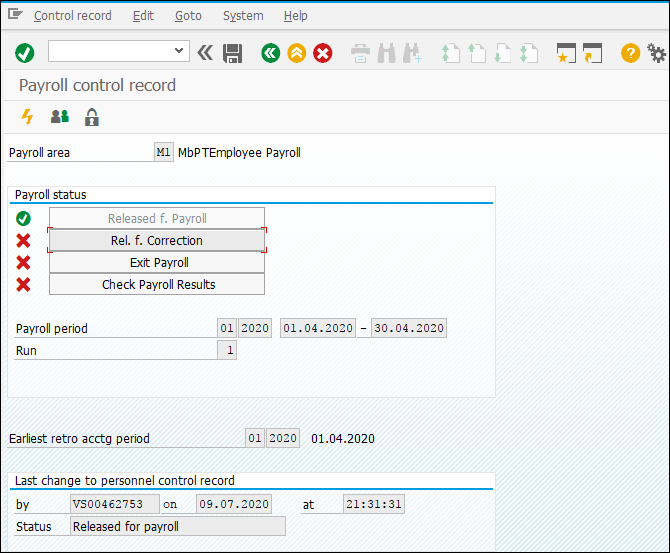 Step 3: Go to below Menu Path or T-codeMenu Path: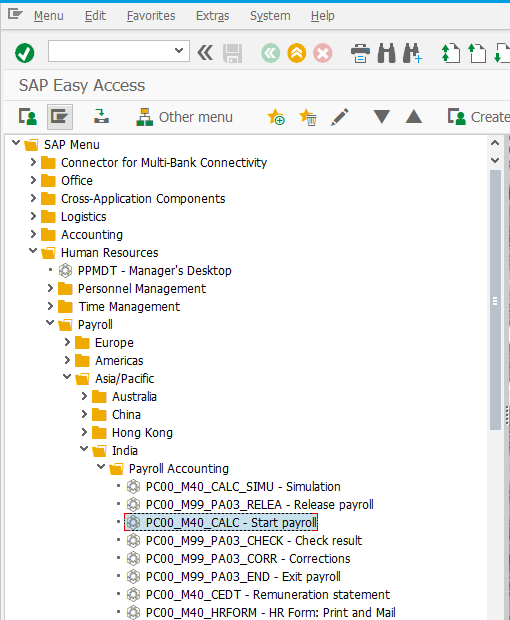 In Live Payroll run, uncheck Test run, fill rest of the details as shown in Simulation, and execute it. You can also save the below same details for the next payroll runs in the form of variant by clicking.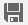 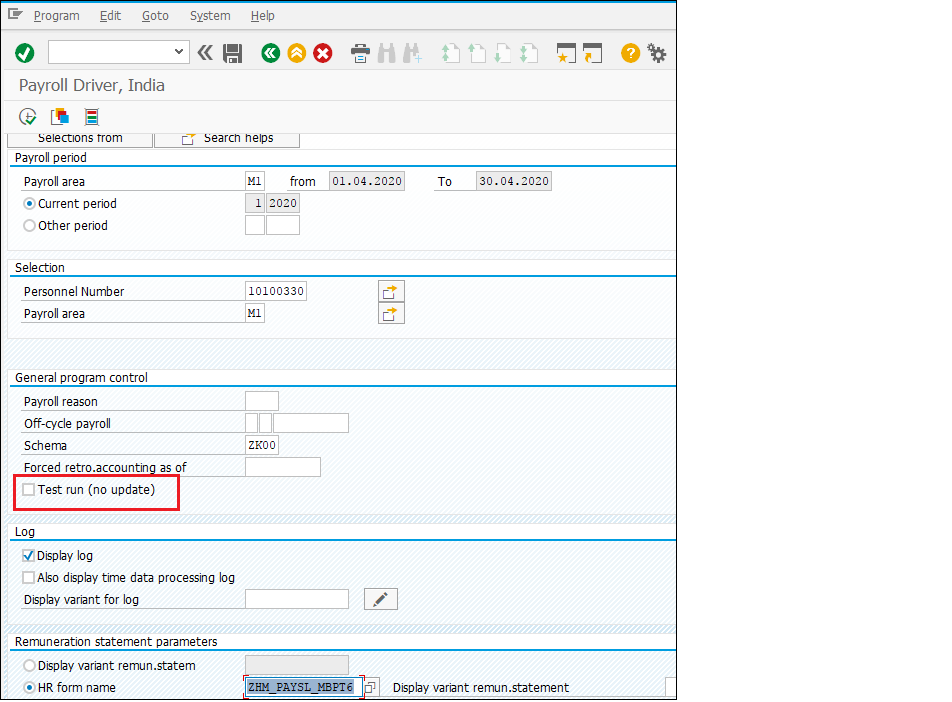 Press “Enter” key and select “Execute - ” icon. On completion of the program, following screen will appear.	If the payroll is run for large no. of employees, uncheck the Display log and select ‘No remuneration statement’, as these details will consume a lot of time to run and complete payroll 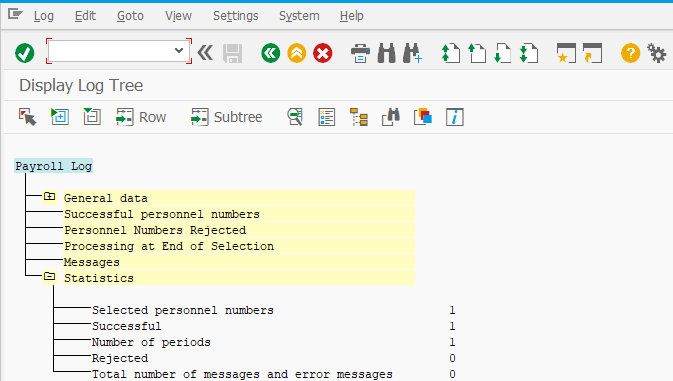 3.4	Payroll ResultsTransaction Code: PC_PAYRESULT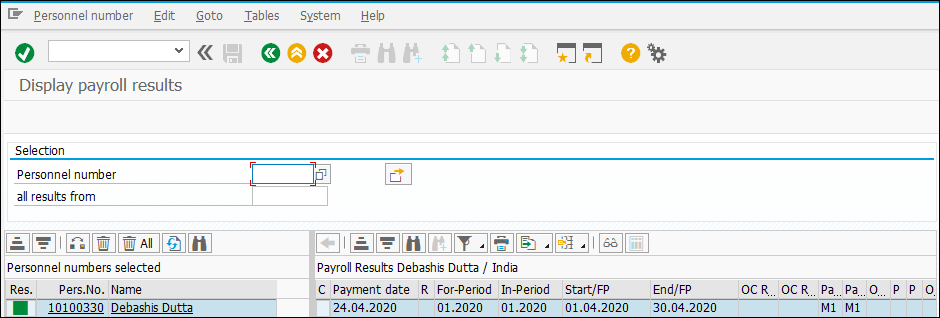 Below icon indicates if the payroll is in error or if the payroll is successfully run for the employee.   Green for successful payroll run and Red for error Status.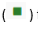 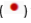 .WAGETYPE REPORTERFollowing are the transaction code to be followed to process Wage type Reporter.Input Fields:On running T-code: ZHR_MBPT_WT for MBPT, the following screen will show. 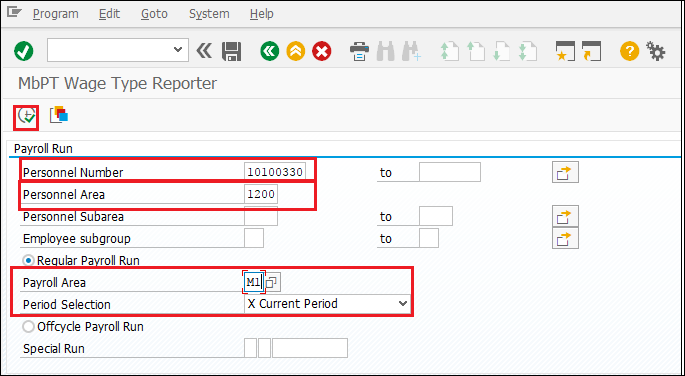 Personnel Area: Employee Group:Employee Subgroup:Select “Execute - ” icon. On completion of the program, following screen will appear.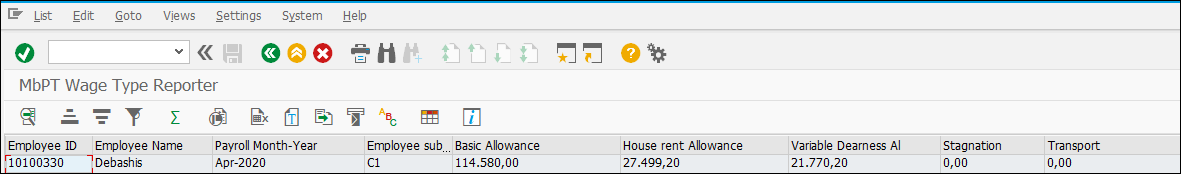 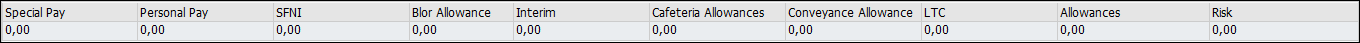 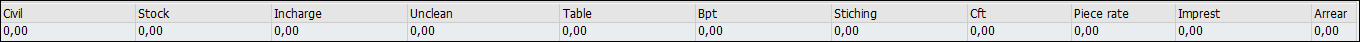 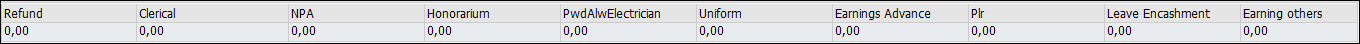 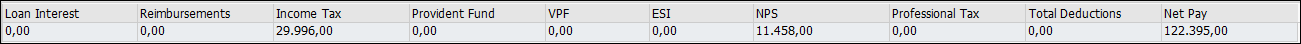 BANK REPORTFollowing transaction code to be followed to process Bank Report.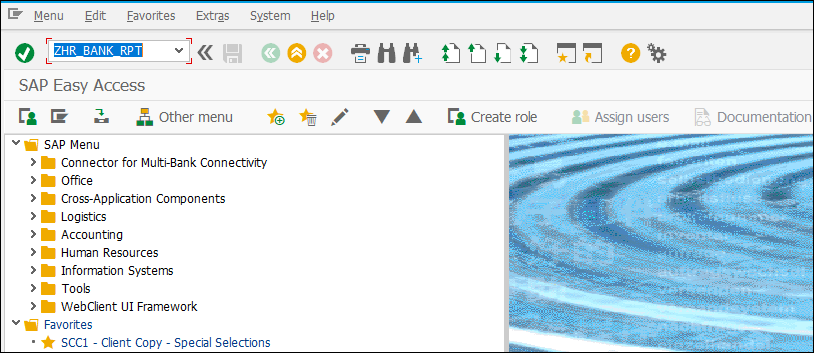 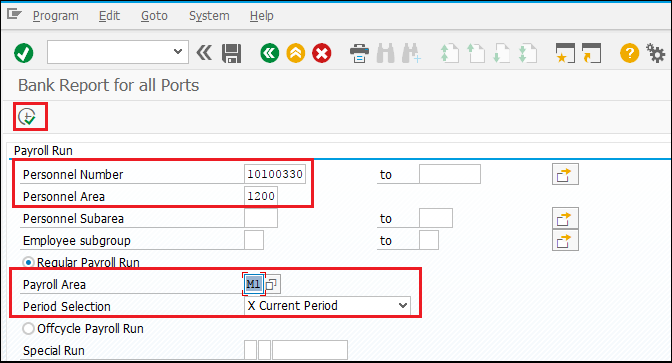 Personnel Area: Employee Group:Employee Subgroup:Select “Execute - ” icon. On completion of the program, following screen will appear.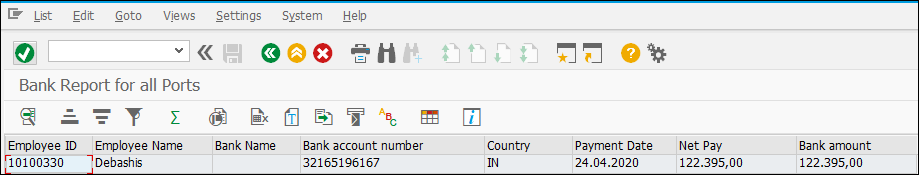 PAYROLL POSTING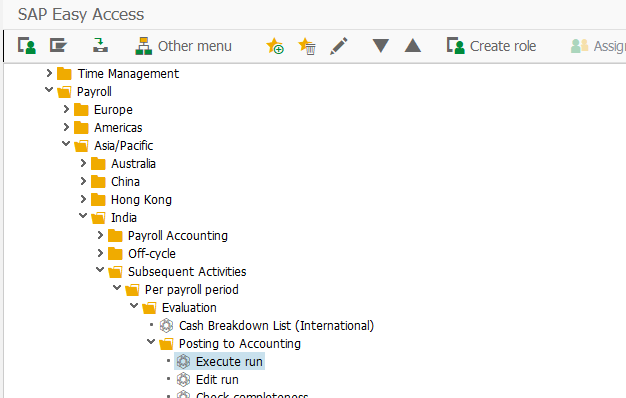 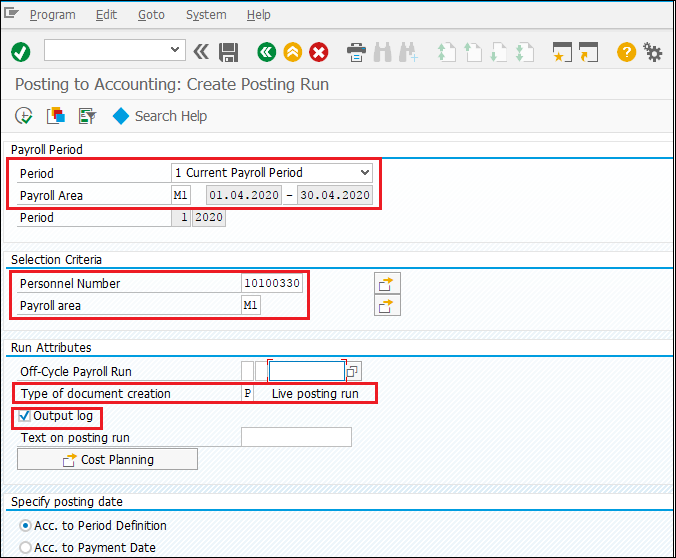 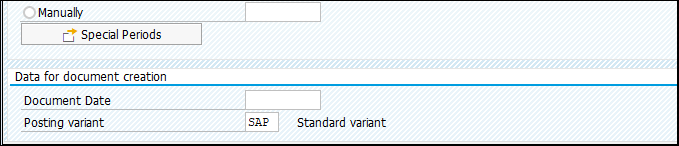 Note:-  Test run –  For Posting execution with no document creation, Can’t see the document in PCP0Simulation Run- For Posting execution with document creation, Can have posting document in PCP0 and can’t post to FinanceLive Run - For Posting execution with document creation, Can have posting document in PCP0 and can be posted to Finance moduleReleasing the document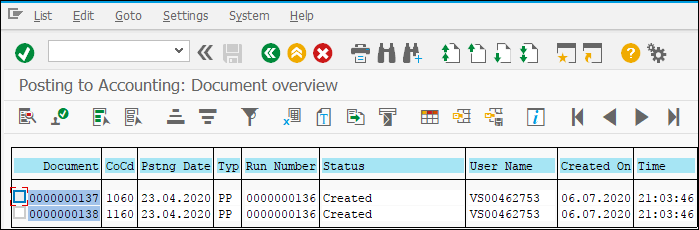 Choose the document and click on release button. We will get below status of posting run as “Released”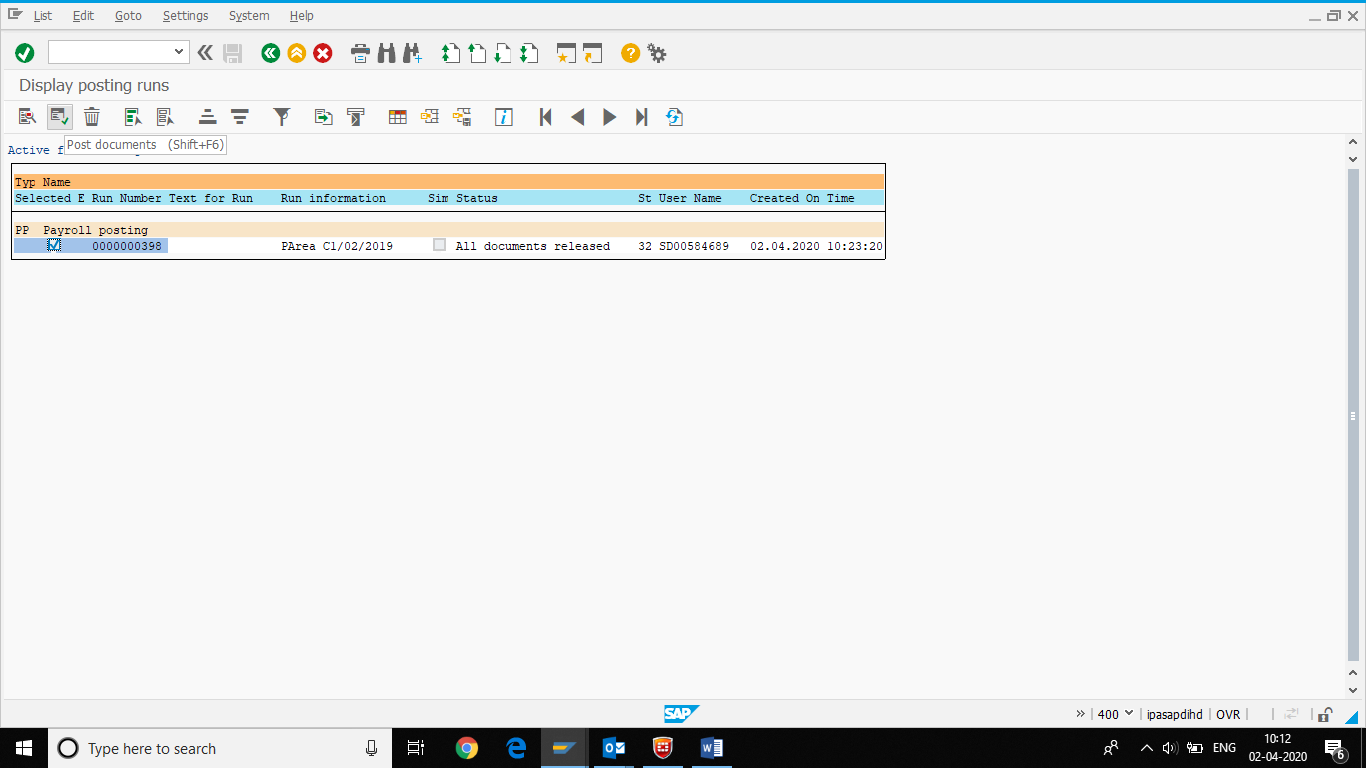 Click in Post the document, new window will pop-up, click on immediately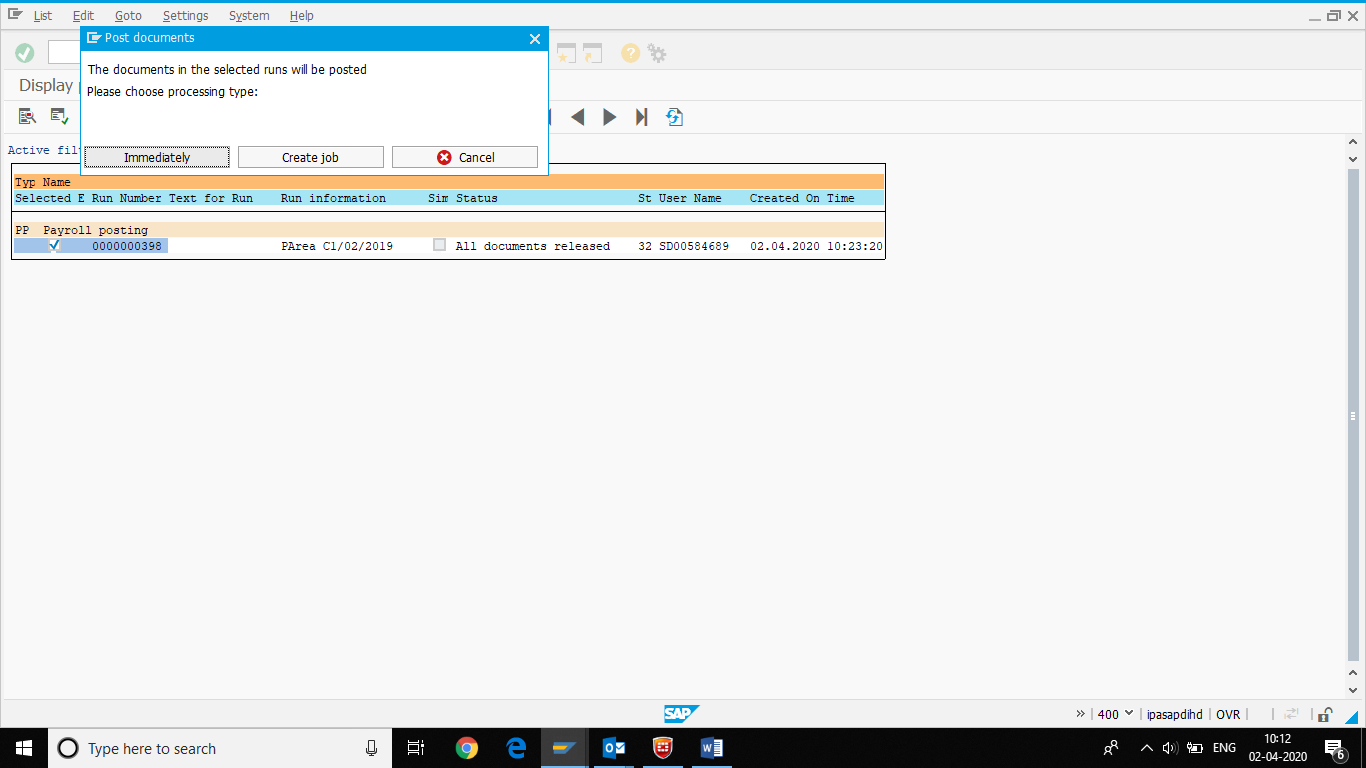 Payroll Document posted to FICO.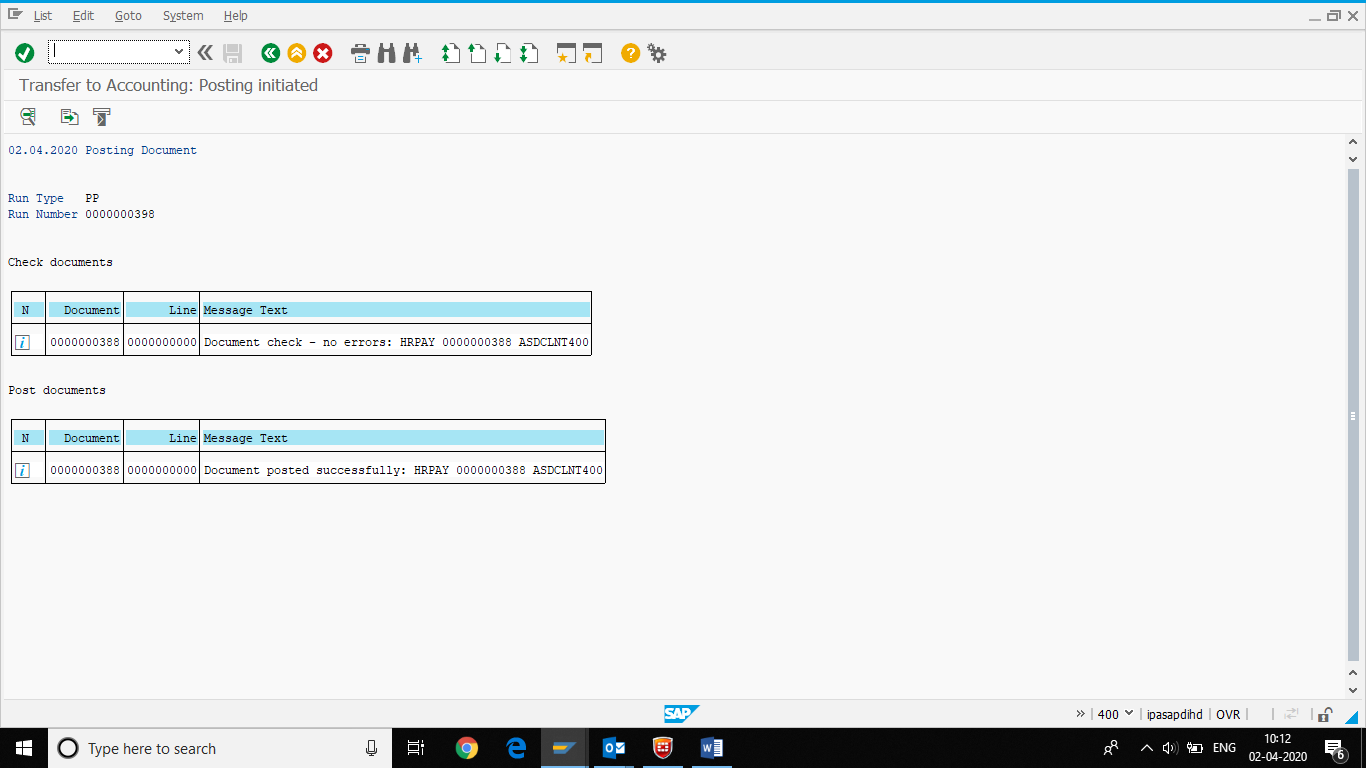 Authors & ParticipantsAuthors & ParticipantsRoleNameRevision HistoryRevision HistoryRevision HistoryRevision HistoryDateDocumentVersionDocument RevisionDescriptionAuthor01.04.20201.0Initial DraftSenthilReviewed and Approved ByReviewed and Approved ByReviewed and Approved ByReviewed and Approved ByNameTitleDateApprovedAbbreviationDescriptionSAPS/4 HANA SystemEGEmployee GroupESGEmployee Sub-GroupPAPersonnel AreaPSAPersonnel SubareaITInfo TypeEEEmployeePEPensionerOMOrganizational ManagementFIFinanceTTYTransaction Type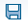 Save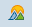 Overview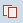 Copy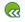 Back / Previous Menu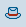 Header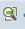 DetailsExecuteDisplay Form / Remuneration Statement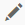 Change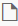 Create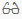 Display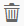 Delete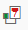 DelimitMenu PathHuman Resources -> Personnel Management-> Administration-> HR Master Data-> PA30- MaintainTransaction CodePA30FieldValuePersonnel No.Enter the Employee No. / Pensioner No.InfotypeEnter the Infotype Number of NameSubtype (Sty)Enter the Subtype Number S.No.Field/ActivityValue1.Start dateStart date of the Record2End dateAlways 31.12.9999, which will be populated by the system3ReasonChoose from the list4Pay scale TypePopulated by the system5.Pay scale AreaPopulated by the system6Pay scale Group & LevelSelect from drop-down menu based on the Employee Class & Payscale.7Wage type WT “1000”- Basic Pay Populated by the system8AmountSystem populates the basic pay amount9Save Enter the  icon to save the information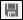 S.No.Field/ActivityValue1.Start dateStart date of the Record2End dateAlways 31.12.9999, which will be populated by the system3ReasonChoose from the list4Pay scale TypePopulated by the system5.Pay scale AreaPopulated by the system6Pay scale Group & LevelSelect from drop-down menu based on the Pensioners Class & Payscale.7Wage type Populated by the system8AmountMaintain the amount9Save Enter the  icon to save the information.S.No.Field/ActivityValue1.Start DateEnter the effective date.2.Bank Details TypeChoose from the list3.Bank KeyChoose from the list4.Bank AccountEnter the Bank account details of Employees / Pensioners5.Payment MethodChoose from the list6.SaveEnter the  icon to save the information.S.No.Field/ActivityValue1.Start DateEnter the effective date.2.End DateMaintain the end date3.Wage typeWagetypes are port specific and is available in the drop-down values. 4.AmountMaintain the amount or System will populate5SaveEnter the  icon to save the information.S.No.Field/ActivityValue1.Wage typeWagetypes are port specific and is available in the drop-down values.2.AmountMaintain the amount or system will populate3. Date of originEnter the effective date.4.SaveEnter the  icon to save the information.S.No.Field/ActivityValue1.Start & End DateEnter From and To effective date2.Member TypeChoose from the list3.Wage typeWagetypes are port specific and is available in the drop-down values.4.Membership feesEnter the amount5. Payee KeyChoose the Payee Key6.SaveEnter the  icon to save the information.S.No.Field/ActivityValue1.Start DateEnter effective date2.Accommodation TypeChoose from the list3City CategoryChoose Metro or Non Metro4Rent AmountEnter the Amount5HRA to be ExeptedCheck to get HRA Exemption6Landlord PANMaintain if Rent paid is more than 1 Lac/year7SaveEnter the  icon to save the information.S.No.Field/ActivityValue1.Property TypeCheck box the respective property type:Self-occupied / Deemed Self-occupiedPartly Let outWholly Let out2.Deduction DetailsEnter the Deduction- Interest u/s 24.3.Company Housing Loan DetailsEnter the Housing Loan details – Loan Type, Sequence No., Deduction Interest Start and End Month4.Lender DetailsEnter the Lender details including Name, Address, PAN card and Lender’s type.5.Enter the  icon to save the information.S.No.Field/ActivityValue1.Start DateEnter effective date.2.PF Trust ID and NumberChoose PF Trust ID and Maintain PF Number3.VPF DetailsEnter VPF amount or Percentage4.NPS (Employee and Employer)Check Eligible for Employee and Employer fields5.NPS AmountMaintain NPS amount for Employee and Employer6.NPSMaintain percentage of NPS calculation for Employee and Employer7.SaveEnter the  icon to save the information.S.No.Field/ActivityValue1.Start and End dateMaintain Start and End date2.Type of BenefitChoose from the list3.NomineeMaintain the Nominee name4.Nominee AddressMaintain the Nominee Address5.RelationshipMaintain the Nominee relationship with Employee/Pensioner6.Date of BirthMaintain the Nominee DOB7ShareMaintain the percentage of share for the Nominee8Guardian’s AdressMaintain Guardian’s Address (If Nominee is a Minor)9.SaveEnter the  icon to save the information.Menu PathHuman Resources -> Time Management-> Administration-> Time Evaluation-> Time EvaluationTransaction CodePT60Field NameDescriptionUser Action and ValuesPersonnel No.Personnel No. selectionSelect single /multiple for which Time evaluation has to run. Evaluation SchemaThe personnel calculation schema (schema) defines the steps, which are involved in time evaluation.Administrator has to select the Port-Specific Schema from the drop-down menu. Refer table given below.Evaluation up toEnter the date on which time evaluation must end in this field. If you do not make an entry, the system sets the current date.Select the appropriate date.  Display LogTick the check box if want to see the detailed log.Check or Un-checkTest run (no update)In the test run, tables will not update. This is used for simulation purpose. Only in live run, database is updatedCheck or Un-checkExecute Select the ‘ ’ execute button to run the program.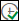 ExecuteCHPTZC04MBPTZMMBDPTZD04DPT OOT - VADINARZD04KDSZK04HDCZH04PPTZP04Menu PathHuman Resources -> Payroll-> Asia/Pacific-> India-> Tools-> PA03- Control RecordTransaction CodePA03Port Name Payroll AreaPayroll Area TextMumbaiM1MbPTEmployee PayrollMumbaiM2MbPTContract PayrollMumbaiM3MbPT PensionMumbaiM4MbPT Family PensionChennaiC1ChPTEmployee PayrollChennaiC2ChPTContract PayrollChennaiC3ChPT Pension BN2002ChennaiC4ChPTFamily PensionChennaiC5ChPT Pension AN2002DeenDayalD1DPT Employee PayrollDeenDayalD2DPT Contract PayrollDeenDayalD3DPT PensionDeenDayalD4DPT Family PensionHaldiaH1HDC Employee PayrollHaldiaH2HDC Contract PayrollHaldiaH3HDC PensionHaldiaH4HDC Family PensionKolkataK1KDS Employee PayrollKolkataK2KDS Contract PayrollKolkataK3KDS PensionKolkataK4KDS Family PensionParadeepP1PPT Employee PayrollParadeepP2PPT Contract PayrollParadeepP3PPT PensionParadeepP4PPT Family PensionFieldValueUser Action and ValuesPayroll period Last payroll period paidEnter the last payroll period. If payroll period 01 is be processed then enter payroll period 12 of previous payroll year Earliest retro accounting periodMaximum permitted backdated processing for the control record  Enter the retroactive accounting period of Payroll month and yearMenu PathSAP Menu -> Human Resources – Payroll – Asia/Pacific – India – Payroll Accounting – SimulationTransaction CodePC00_M40_CALC_SIMUS.No.FieldValue1.Payroll AreaChoose from the below table2.Current Period / Other PeriodCurrent Period-Period from control recordOther Period-Choose the Period and Year manually3.Personnel NumberChoose from the list. If not selected will be executed for whole Payroll Area4.SchemaChoose from the below table5.Display LogCheck or Uncheck6.HR Form NameChoose from the drop-down table7.No Remuneration StatementCheck if no Pay slip requiredPort Name Payroll AreaPayroll Area TextMumbaiM1MbPTEmployee PayrollMumbaiM2MbPTContract PayrollMumbaiM3MbPT PensionMumbaiM4MbPT Family PensionChennaiC1ChPTEmployee PayrollChennaiC2ChPTContract PayrollChennaiC3ChPT Pension BN2002ChennaiC4ChPTFamily PensionChennaiC5ChPT Pension AN2002DeenDayalD1DPT Employee PayrollDeenDayalD2DPT Contract PayrollDeenDayalD3DPT PensionDeenDayalD4DPT Family PensionHaldiaH1HDC Employee PayrollHaldiaH2HDC Contract PayrollHaldiaH3HDC PensionHaldiaH4HDC Family PensionKolkataK1KDS Employee PayrollKolkataK2KDS Contract PayrollKolkataK3KDS PensionKolkataK4KDS Family PensionParadeepP1PPT Employee PayrollParadeepP2PPT Contract PayrollParadeepP3PPT PensionParadeepP4PPT Family PensionPort NamePayroll SchemaCHPTZECHCHPT PENSIONZPCHMBPTZEMBMBPT PENSIONZPMBDPTZEDPDPT PENSIONZPDPDPT OOT - VADINARZEDPKDSZEKDKoPT PENSIONZPKDHDCZEHDPPTZEPDPPT PENSIONZPPDMenu PathSAP Menu -> Human Resources – Payroll – Asia/Pacific – India – Payroll Accounting – Start PayrollTransaction CodePC00_M40_CALCS.No.FieldValue1.Payroll AreaChoose from the below table.2.Current Period / Other PeriodCurrent Period-Period from control recordOther Period-Choose the Period and Year manually3.Personnel NumberChoose from the list. If not selected will be executed for whole Payroll Area4.SchemaChoose from the below table5.Display LogCheck or Uncheck6.HR Form NameChoose from the drop-down values7.No Remuneration StatementCheck if no Pay slip requiredPort Name Payroll AreaPayroll Area TextMumbaiM1MbPTEmployee PayrollMumbaiM2MbPTContract PayrollMumbaiM3MbPT PensionMumbaiM4MbPT Family PensionChennaiC1ChPTEmployee PayrollChennaiC2ChPTContract PayrollChennaiC3ChPT Pension BN2002ChennaiC4ChPTFamily PensionChennaiC5ChPT Pension AN2002DeenDayalD1DPT Employee PayrollDeenDayalD2DPT Contract PayrollDeenDayalD3DPT PensionDeenDayalD4DPT Family PensionHaldiaH1HDC Employee PayrollHaldiaH2HDC Contract PayrollHaldiaH3HDC PensionHaldiaH4HDC Family PensionKolkataK1KDS Employee PayrollKolkataK2KDS Contract PayrollKolkataK3KDS PensionKolkataK4KDS Family PensionParadeepP1PPT Employee PayrollParadeepP2PPT Contract PayrollParadeepP3PPT PensionParadeepP4PPT Family PensionPort NamePayroll SchemaCHPTZECHCHPT PENSIONZPCHMBPTZEMBMBPT PENSIONZPMBDPTZEDPDPT PENSIONZPDPDPT OOT - VADINARZEDPKDSZEKDKoPT PENSIONZPKDHDCZEHDPPTZEPDPPT PENSIONZPPDChPT Wage Type ReporterZHR_CHPT_WTDPT Wage Type ReporterZHR_DPT_WTHDC Wage Type ReporterZHR_HDC_WTKDS Wage Type ReporterZHR_KDS_WTMbPT Wage Type ReporterZHR_MBPT_WTPPT Wage Type ReporterZHR_PPT_WTPension Wage Type ReporterZHR_PENS_WTS.No.FieldValue1.Personnel No.Personnel number(s) that will be processed. Select any / multiple no. of employees from the selection.2.Personnel AreaPort Specific. Select the values from the below table3.Payroll AreaPort Specific. Select the values from the below table4.Regular Payroll Run Select the Payroll Area and Period Selection- Current or Other.1000CHPT1200MBPT1400DPT1600DPT OOT - VADINAR1700KDS1900HDC2000PPTPort Name Payroll AreaPayroll Area TextMumbaiM1MbPTEmployee PayrollMumbaiM2MbPTContract PayrollMumbaiM3MbPT PensionMumbaiM4MbPT Family PensionChennaiC1ChPTEmployee PayrollChennaiC2ChPTContract PayrollChennaiC3ChPT Pension BN2002ChennaiC4ChPTFamily PensionChennaiC5ChPT Pension AN2002DeenDayalD1DPT Employee PayrollDeenDayalD2DPT Contract PayrollDeenDayalD3DPT PensionDeenDayalD4DPT Family PensionHaldiaH1HDC Employee PayrollHaldiaH2HDC Contract PayrollHaldiaH3HDC PensionHaldiaH4HDC Family PensionKolkataK1KDS Employee PayrollKolkataK2KDS Contract PayrollKolkataK3KDS PensionKolkataK4KDS Family PensionParadeepP1PPT Employee PayrollParadeepP2PPT Contract PayrollParadeepP3PPT PensionParadeepP4PPT Family PensionSSalariedAApprenticeCContractTTraineeSSalariedC1Class1 EmployeesSSalariedC2Class 2 EmployeesSSalariedC3Class 3 EmployeesSSalariedC4Class 4 EmployeesAApprenticeAPApprenticeCContractEXExecutive ContractCContractNENon-Executive ContractTTraineeTRTraineeTransaction CodeZHR_BANK_RPTS.No.FieldValue1.Personnel No.Personnel number(s) that will be processed. Select any / multiple no. of employees from the selection.2.Personnel AreaSelect the values from below table3.Payroll AreaSelect the values from below table4.Regular Payroll Run Select the Payroll Area and Period Selection- Current or Other.1000CHPT1200MBPT1400DPT1600DPT OOT - VADINAR1700KDS1900HDC2000PPTPort Name Payroll AreaPayroll Area TextMumbaiM1MbPTEmployee PayrollMumbaiM2MbPTContract PayrollMumbaiM3MbPT PensionMumbaiM4MbPT Family PensionChennaiC1ChPTEmployee PayrollChennaiC2ChPTContract PayrollChennaiC3ChPT Pension BN2002ChennaiC4ChPTFamily PensionChennaiC5ChPT Pension AN2002DeenDayalD1DPT Employee PayrollDeenDayalD2DPT Contract PayrollDeenDayalD3DPT PensionDeenDayalD4DPT Family PensionHaldiaH1HDC Employee PayrollHaldiaH2HDC Contract PayrollHaldiaH3HDC PensionHaldiaH4HDC Family PensionKolkataK1KDS Employee PayrollKolkataK2KDS Contract PayrollKolkataK3KDS PensionKolkataK4KDS Family PensionParadeepP1PPT Employee PayrollParadeepP2PPT Contract PayrollParadeepP3PPT PensionParadeepP4PPT Family PensionSSalariedAApprenticeCContractTTraineeSSalariedC1Class1 EmployeesSSalariedC2Class 2 EmployeesSSalariedC3Class 3 EmployeesSSalariedC4Class 4 EmployeesAApprenticeAPApprenticeCContractEXExecutive ContractCContractNENon-Executive ContractTTraineeTRTraineeMenu PathSAP Menu -> Human Resources – Payroll – Asia/Pacific – India – Subsequent activities – Per Payroll Period – Posting to Accounting – Execute RunTransaction CodePC00_M99_CIPES.No.FieldValue1.Payroll AreaChoose from the below table2.Current Period / Other PeriodCurrent Period-Period from control recordOther Period-Choose the Period and Year manually3.Personnel NumberChoose from the list. If not selected will be executed for whole Payroll Area4.Type of document creationChoose Test, Simulation or Live5.Output LogCheck or Uncheck6.Posting VariantChoose IPA from the listPort Name Payroll AreaPayroll Area TextMumbaiM1MbPTEmployee PayrollMumbaiM2MbPTContract PayrollMumbaiM3MbPT PensionMumbaiM4MbPT Family PensionChennaiC1ChPTEmployee PayrollChennaiC2ChPTContract PayrollChennaiC3ChPT Pension BN2002ChennaiC4ChPTFamily PensionChennaiC5ChPT Pension AN2002DeenDayalD1DPT Employee PayrollDeenDayalD2DPT Contract PayrollDeenDayalD3DPT PensionDeenDayalD4DPT Family PensionHaldiaH1HDC Employee PayrollHaldiaH2HDC Contract PayrollHaldiaH3HDC PensionHaldiaH4HDC Family PensionKolkataK1KDS Employee PayrollKolkataK2KDS Contract PayrollKolkataK3KDS PensionKolkataK4KDS Family PensionParadeepP1PPT Employee PayrollParadeepP2PPT Contract PayrollParadeepP3PPT PensionParadeepP4PPT Family PensionMenu PathSAP Menu -> Human Resources – Payroll – Asia/Pacific – India – Subsequent activities – Per Payroll Period – Posting to Accounting – EditTransaction CodePCP0